Atelier Jardinage à la maison (lentilles-coton)Les premières plantations de l’année : avec des lentilles dans des jolis pots. En poussant, les lentilles deviennent les cheveux des petits monstres !Pour cette activité :           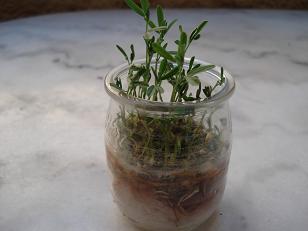 Des pots en verre (yaourt)Les éléments du "visage" des monstres disponibles plus basDes ciseaux, un peu de colleDes lentillesDu coton "en vrac"De l'eauUn peu de patience et beaucoup de lumièreLa veille de l'activité, faites tremper les lentilles dans de l’eau.Le jour de l’activité, décorez votre pot : découpez et collez les éléments des monstres (ou autre décoration ou rien) sur le pot en verre. Laissez sécher. Placez le coton dans le pot en tassant légèrement puis déposez-y les lentilles, arrosez avec un peu d'eau. Placez les pots dans un endroit bien lumineux, surveillez le coton qui doit rester humide.N’oubliez pas de prendre des photos de vos petites plantations pour l’expo photo à notre retour à l’IEM !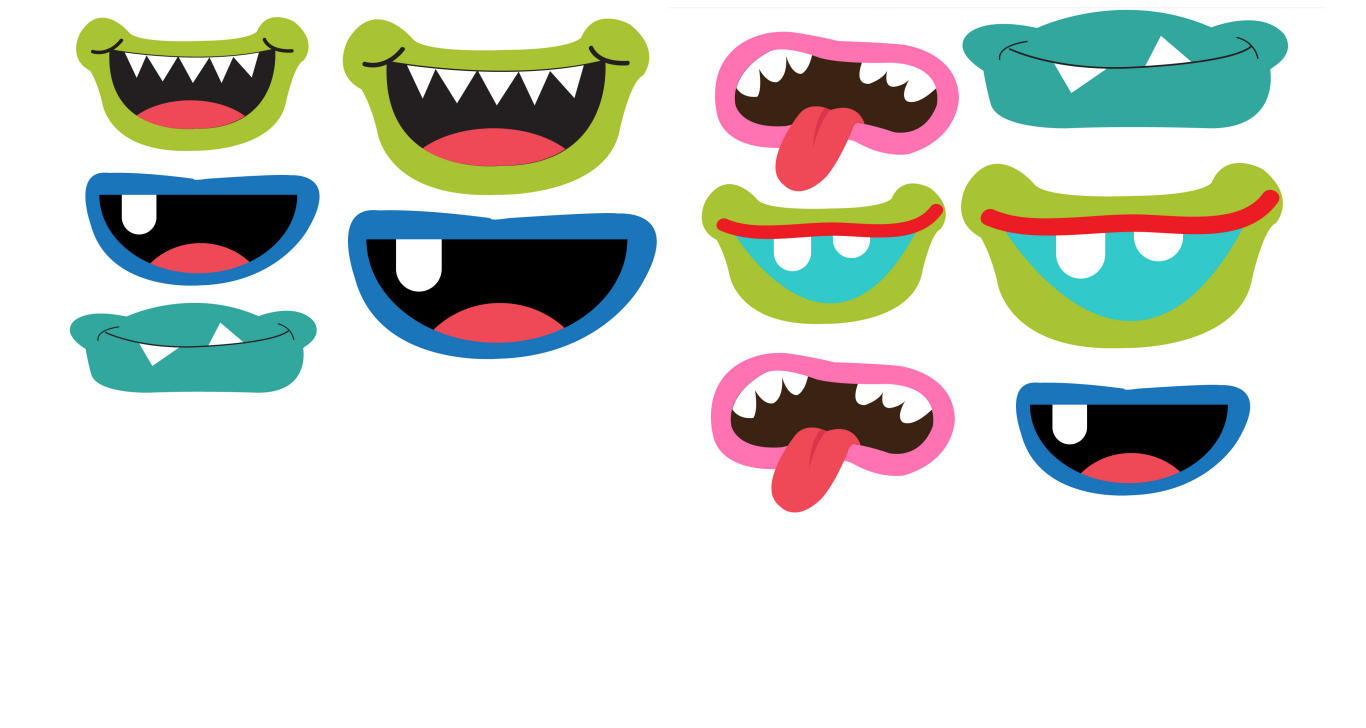 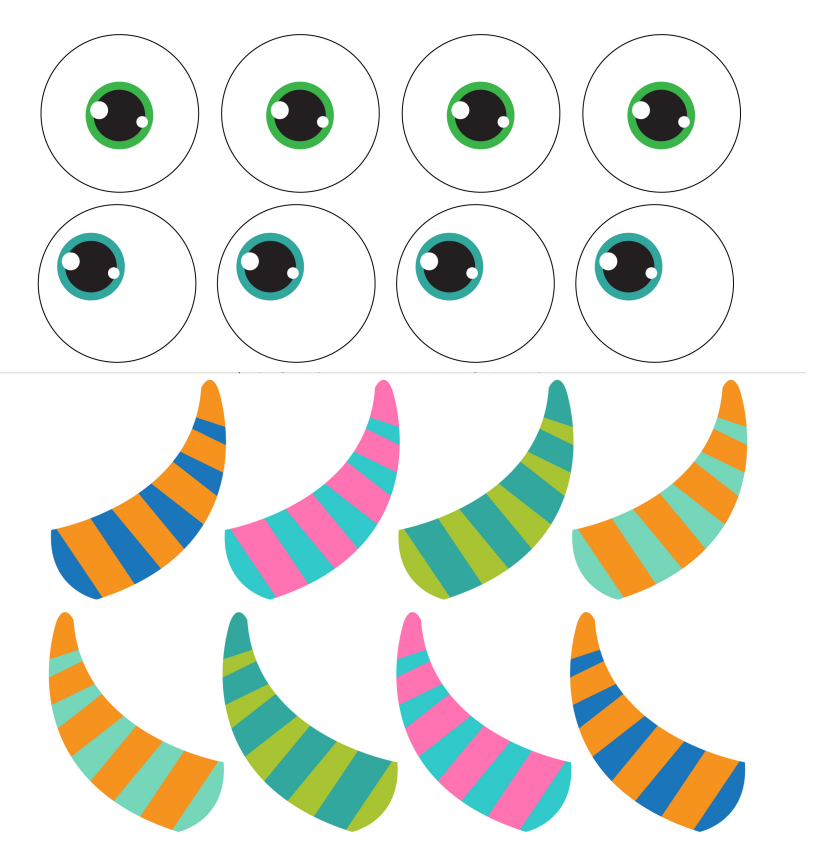 